FOR OFFICE USE ONLYFOR OFFICE USE ONLYFOR OFFICE USE ONLYFOR OFFICE USE ONLYOPERATOR MEMBERSHIPPersons carrying on an aerial application business either under the authority of an air operator certificate or equivalent authority issued by Transport Canada or under and in compliance with an exemption from that requirement as authorized by applicable legislation and regulation may apply for membership in the Association as an Operator Member.  Operator members are not entitled to vote for the election of directors, but otherwise are entitled to attend and to exercise two votes each at meetings of members of the Association.ApplicationRenewalOPERATOR MEMBERSHIPPersons carrying on an aerial application business either under the authority of an air operator certificate or equivalent authority issued by Transport Canada or under and in compliance with an exemption from that requirement as authorized by applicable legislation and regulation may apply for membership in the Association as an Operator Member.  Operator members are not entitled to vote for the election of directors, but otherwise are entitled to attend and to exercise two votes each at meetings of members of the Association.Date ReceivedDate ReceivedOPERATOR MEMBERSHIPPersons carrying on an aerial application business either under the authority of an air operator certificate or equivalent authority issued by Transport Canada or under and in compliance with an exemption from that requirement as authorized by applicable legislation and regulation may apply for membership in the Association as an Operator Member.  Operator members are not entitled to vote for the election of directors, but otherwise are entitled to attend and to exercise two votes each at meetings of members of the Association.Posted DatePosted DateOPERATOR MEMBERSHIPPersons carrying on an aerial application business either under the authority of an air operator certificate or equivalent authority issued by Transport Canada or under and in compliance with an exemption from that requirement as authorized by applicable legislation and regulation may apply for membership in the Association as an Operator Member.  Operator members are not entitled to vote for the election of directors, but otherwise are entitled to attend and to exercise two votes each at meetings of members of the Association.Database UpdatedDatabase UpdatedOPERATOR MEMBERSHIPPersons carrying on an aerial application business either under the authority of an air operator certificate or equivalent authority issued by Transport Canada or under and in compliance with an exemption from that requirement as authorized by applicable legislation and regulation may apply for membership in the Association as an Operator Member.  Operator members are not entitled to vote for the election of directors, but otherwise are entitled to attend and to exercise two votes each at meetings of members of the Association.Certificate IssuedCertificate IssuedOPERATOR MEMBERSHIPPersons carrying on an aerial application business either under the authority of an air operator certificate or equivalent authority issued by Transport Canada or under and in compliance with an exemption from that requirement as authorized by applicable legislation and regulation may apply for membership in the Association as an Operator Member.  Operator members are not entitled to vote for the election of directors, but otherwise are entitled to attend and to exercise two votes each at meetings of members of the Association.OPERATOR MEMBERSHIPPersons carrying on an aerial application business either under the authority of an air operator certificate or equivalent authority issued by Transport Canada or under and in compliance with an exemption from that requirement as authorized by applicable legislation and regulation may apply for membership in the Association as an Operator Member.  Operator members are not entitled to vote for the election of directors, but otherwise are entitled to attend and to exercise two votes each at meetings of members of the Association.BUSINESS INFORMATIONBUSINESS INFORMATIONBUSINESS INFORMATIONBUSINESS INFORMATIONBUSINESS INFORMATIONBUSINESS INFORMATIONBUSINESS INFORMATIONBUSINESS INFORMATIONBUSINESS INFORMATIONBUSINESS INFORMATIONBUSINESS INFORMATIONCompany Name*Street Address*Country*City*Province/State*Postal/Zip Code*Phone Number*Fax NumberEmail*Website to be linked to CAAA website to be linked to CAAA websiteLocation CoordinatesOperator Type ( one)AOCNCOHow far will you travel to perform services?How far will you travel to perform services?How far will you travel to perform services?How far will you travel to perform services?PRIMARY REPRESENTATIVE INFORMATIONPRIMARY REPRESENTATIVE INFORMATIONPRIMARY REPRESENTATIVE INFORMATIONPRIMARY REPRESENTATIVE INFORMATIONPRIMARY REPRESENTATIVE INFORMATIONPRIMARY REPRESENTATIVE INFORMATIONFirst Name*Last Name*Email*Fax NumberCell PhoneHome PhoneStreet Address*Country*City*Province/State*Postal/Zip Code*SECONDARY REPRESENTATIVE INFORMATIONSECONDARY REPRESENTATIVE INFORMATIONSECONDARY REPRESENTATIVE INFORMATIONSECONDARY REPRESENTATIVE INFORMATIONSECONDARY REPRESENTATIVE INFORMATIONSECONDARY REPRESENTATIVE INFORMATIONFirst Name*Last Name*Email*Fax NumberCell PhoneHome PhoneStreet Address*Country*City*Province/State*Postal/Zip Code*2017 OPERATOR MEMBERSHIP FEES2017 OPERATOR MEMBERSHIP FEES2017 OPERATOR MEMBERSHIP FEES2017 OPERATOR MEMBERSHIP FEES2017 OPERATOR MEMBERSHIP FEES2017 OPERATOR MEMBERSHIP FEES2017 OPERATOR MEMBERSHIP FEESIn order to be a Member of the CAAA you must hold at least one (1) Provincial or Regional Membership ( all that apply)*In order to be a Member of the CAAA you must hold at least one (1) Provincial or Regional Membership ( all that apply)*In order to be a Member of the CAAA you must hold at least one (1) Provincial or Regional Membership ( all that apply)*In order to be a Member of the CAAA you must hold at least one (1) Provincial or Regional Membership ( all that apply)*In order to be a Member of the CAAA you must hold at least one (1) Provincial or Regional Membership ( all that apply)*In order to be a Member of the CAAA you must hold at least one (1) Provincial or Regional Membership ( all that apply)*In order to be a Member of the CAAA you must hold at least one (1) Provincial or Regional Membership ( all that apply)*AssociationAssociationMembership TypeFeeGSTTotal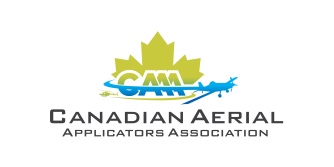 (provincial/regional membership required)(provincial/regional membership required)Operator 1 Plane$665.00$33.25$698.25(provincial/regional membership required)(provincial/regional membership required)Operator 2 Plane$995.00$48.75$1044.75(provincial/regional membership required)(provincial/regional membership required)Operator 3 + Planes$1325.00$66.25$1391.25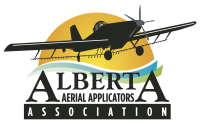 Operator 1 Plane$600.00$30.00$630.00Each Additional Aircraft$100.00$5.00$105.00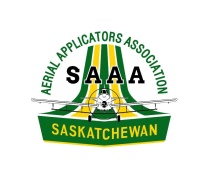 Operator 1 Plane$375.00$18.75$393.75Operator 2 Plane$425.00$21.25$446.25Operator 3 + Planes$475.00$23.75$498.75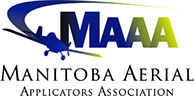 Operator$200.00n/a$200.00Each Additional Aircraft$35.00n/a$35.00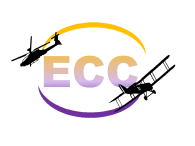 Operator$250.00n/a$250.00Each Additional Pilot$25.00n/a$25.00I would like to add a subscription to the AgAir Update (included with MAAA membership)I would like to add a subscription to the AgAir Update (included with MAAA membership)I would like to add a subscription to the AgAir Update (included with MAAA membership)I would like to add a subscription to the AgAir Update (included with MAAA membership)I would like to add a subscription to the AgAir Update (included with MAAA membership)$35.00Membership fee enclosed (BIN #125441261), please enter your total here.Membership fee enclosed (BIN #125441261), please enter your total here.Membership fee enclosed (BIN #125441261), please enter your total here.Membership fee enclosed (BIN #125441261), please enter your total here.Membership fee enclosed (BIN #125441261), please enter your total here.TOTALPAYMENT INFORMATIONPAYMENT INFORMATIONPAYMENT INFORMATIONPAYMENT INFORMATIONPAYMENT INFORMATIONPAYMENT INFORMATIONTypeCardholder NameExpiry Date 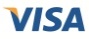 Credit Card/Cheque NumberCSV #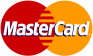 Cheque payable to CAAA , please return completed form and payment to the CAAA office by:Mail: CAAA, P.O. Box 21085, Edmonton, AB T6R 2V4 or Fax: 780-413-0076 or Email: janis@managewise.caCheque payable to CAAA , please return completed form and payment to the CAAA office by:Mail: CAAA, P.O. Box 21085, Edmonton, AB T6R 2V4 or Fax: 780-413-0076 or Email: janis@managewise.caCheque payable to CAAA , please return completed form and payment to the CAAA office by:Mail: CAAA, P.O. Box 21085, Edmonton, AB T6R 2V4 or Fax: 780-413-0076 or Email: janis@managewise.caCheque payable to CAAA , please return completed form and payment to the CAAA office by:Mail: CAAA, P.O. Box 21085, Edmonton, AB T6R 2V4 or Fax: 780-413-0076 or Email: janis@managewise.caChequeCheque payable to CAAA , please return completed form and payment to the CAAA office by:Mail: CAAA, P.O. Box 21085, Edmonton, AB T6R 2V4 or Fax: 780-413-0076 or Email: janis@managewise.caCheque payable to CAAA , please return completed form and payment to the CAAA office by:Mail: CAAA, P.O. Box 21085, Edmonton, AB T6R 2V4 or Fax: 780-413-0076 or Email: janis@managewise.caCheque payable to CAAA , please return completed form and payment to the CAAA office by:Mail: CAAA, P.O. Box 21085, Edmonton, AB T6R 2V4 or Fax: 780-413-0076 or Email: janis@managewise.caCheque payable to CAAA , please return completed form and payment to the CAAA office by:Mail: CAAA, P.O. Box 21085, Edmonton, AB T6R 2V4 or Fax: 780-413-0076 or Email: janis@managewise.caCAAA Membership Directory CategoriesCAAA Membership Directory CategoriesCAAA Membership Directory CategoriesCAAA Membership Directory CategoriesCAAA Membership Directory CategoriesCAAA Membership Directory CategoriesCAAA Membership Directory CategoriesCAAA Membership Directory CategoriesPlease indicate the category or categories in which your area/expertise should be listed in CAAA annual Membership Directory. If the information below is not provided, your membership directory listing will only contain contact information.  ( All that apply)Please indicate the category or categories in which your area/expertise should be listed in CAAA annual Membership Directory. If the information below is not provided, your membership directory listing will only contain contact information.  ( All that apply)Please indicate the category or categories in which your area/expertise should be listed in CAAA annual Membership Directory. If the information below is not provided, your membership directory listing will only contain contact information.  ( All that apply)Please indicate the category or categories in which your area/expertise should be listed in CAAA annual Membership Directory. If the information below is not provided, your membership directory listing will only contain contact information.  ( All that apply)Please indicate the category or categories in which your area/expertise should be listed in CAAA annual Membership Directory. If the information below is not provided, your membership directory listing will only contain contact information.  ( All that apply)Please indicate the category or categories in which your area/expertise should be listed in CAAA annual Membership Directory. If the information below is not provided, your membership directory listing will only contain contact information.  ( All that apply)Please indicate the category or categories in which your area/expertise should be listed in CAAA annual Membership Directory. If the information below is not provided, your membership directory listing will only contain contact information.  ( All that apply)Please indicate the category or categories in which your area/expertise should be listed in CAAA annual Membership Directory. If the information below is not provided, your membership directory listing will only contain contact information.  ( All that apply)Agricultural HerbicidesGPS EquippedFlight InstructionAviation Insurance AdjusterAgricultural InsecticidesGround ApplicationBird DogAerial ApplicationAgricultural Seeding/SpreadingAgronomistFire BombingAerial PhotographyAircraft Engine Repair/Overhaul Retail Pesticide DealerFire DetectionForestry HerbicidesForestry InsecticidesCharter ServiceAircraft SalesAircraft Service – Misc.Forestry Seeding/SprayingAircraft StorageInsurance BrokerAircraft MaintenanceTraining FacilitiesFuel SalesGPS ManufacturerConsulting ServicesParts DealerGPS SalesAviation OilCPI Warehouse (specify)Agricultural FungicidesAMOPesticide ManufacturerEnsure All Membership Information is Correct. If your Membership status has recently changed, contact the CAAA office to update. To be included in the 2017 Membership Directory your membership must be submitted to the office with your form of payment by February 28, 2017. Directory listing will include the information as posted unless notified.FAIR INFORMATION POLICYPursuant to the Fair Information Policy ensuring confidentiality of information, I understand that my application will be kept confidential, excepting only necessary public information limited to my name, years of membership in the association, business address, business communications numbers and email address.  I further understand by submitting this form I have agreed to have my information published in the CAAA directory and on the CAAA website.The undersigned hereby applies for membership in the Canadian Aerial Applicator’s Association.Ensure All Membership Information is Correct. If your Membership status has recently changed, contact the CAAA office to update. To be included in the 2017 Membership Directory your membership must be submitted to the office with your form of payment by February 28, 2017. Directory listing will include the information as posted unless notified.FAIR INFORMATION POLICYPursuant to the Fair Information Policy ensuring confidentiality of information, I understand that my application will be kept confidential, excepting only necessary public information limited to my name, years of membership in the association, business address, business communications numbers and email address.  I further understand by submitting this form I have agreed to have my information published in the CAAA directory and on the CAAA website.The undersigned hereby applies for membership in the Canadian Aerial Applicator’s Association.Ensure All Membership Information is Correct. If your Membership status has recently changed, contact the CAAA office to update. To be included in the 2017 Membership Directory your membership must be submitted to the office with your form of payment by February 28, 2017. Directory listing will include the information as posted unless notified.FAIR INFORMATION POLICYPursuant to the Fair Information Policy ensuring confidentiality of information, I understand that my application will be kept confidential, excepting only necessary public information limited to my name, years of membership in the association, business address, business communications numbers and email address.  I further understand by submitting this form I have agreed to have my information published in the CAAA directory and on the CAAA website.The undersigned hereby applies for membership in the Canadian Aerial Applicator’s Association.Ensure All Membership Information is Correct. If your Membership status has recently changed, contact the CAAA office to update. To be included in the 2017 Membership Directory your membership must be submitted to the office with your form of payment by February 28, 2017. Directory listing will include the information as posted unless notified.FAIR INFORMATION POLICYPursuant to the Fair Information Policy ensuring confidentiality of information, I understand that my application will be kept confidential, excepting only necessary public information limited to my name, years of membership in the association, business address, business communications numbers and email address.  I further understand by submitting this form I have agreed to have my information published in the CAAA directory and on the CAAA website.The undersigned hereby applies for membership in the Canadian Aerial Applicator’s Association.Date*Signature*